M 9.A, B          27.4. – 30.4.Milí žáci,Minulý týden jste mi udělali radost, že téměř všichni jste poslali pracovní listy a pak i příklady ke zkouškám  se správnými postupy a výsledky. Zasloužíte velikou pochvalu.V počtu odevzdaných úkolů  si lépe vedla  9.B, splnilo 100% žáků,  v 9.A bohužel máme stále žáky, kteří nepracují, možná k tomu máte i důvod – v tom případě je dobré dát vědět, můžeme pořešit .Výborné bylo, že jste splnili i čas, to byla trochu zkouška, jak to dáte vy i já. Všem děkuji a tento dokončíme ještě další učivo o funkcích, další týden dokončíme a uděláme PL na procvičení učiva, který  nachystám na další týden.Nejasnosti řešíme v dopoledních hodinách, můžete i  Skype – moje jméno.Určitě ale zase zkusíte příklad ke zkouškám. Pracovní list  kontrola řešení, kdo poslal v termínu,  mám zapsáno.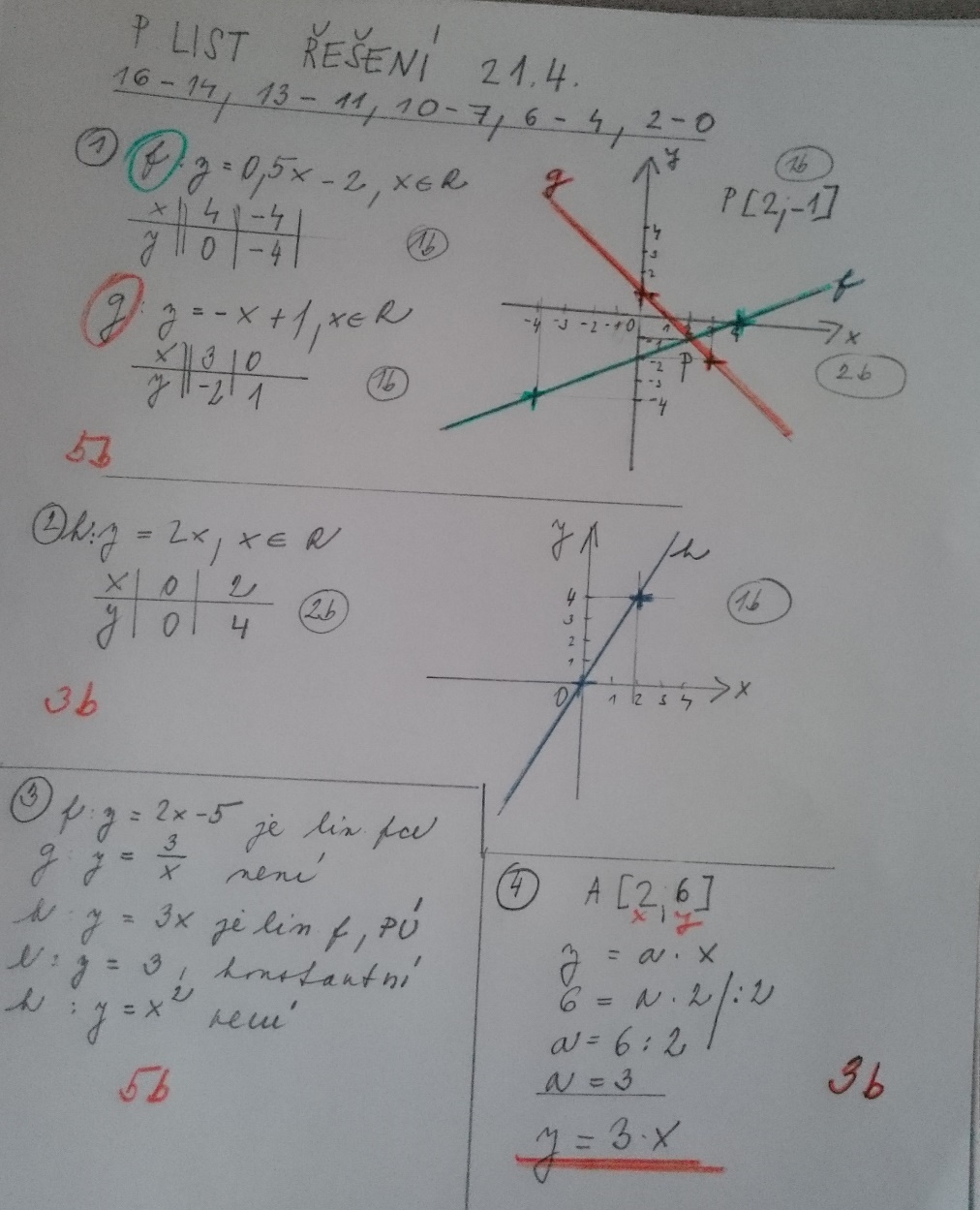 Úloha pro vás  z testů  kontrola – většina z vás měla správně. 1. Odstraňte závorky a zjednodušte :      ( 2 – 3b)² - 4 . ( 2 – 3b) =                                   ( 2- 3b) ² je vzorec   ( A – B ) ² = A² -  2.A.B + B ²     = 4 – 2.2.3b  + ( 3b)² - 8 + 12b =                      -  4 . ( 2 – 3b)  roznásobíme závorku, pozor na     = 4 – 12b + 9b² -8 +12b=                                     znaménka     =   9b² - 4      Někteří jste ještě i viděli, že výsledek jde upravit na součin          9b² - 4       = ( 3b -2) . ( 3b+ 2)     vzoreček  A ² - B² = ( A –B ). ( A + B)2. Vypočítejte 2/3 : ( 8 : 6 ) =                                      8 : 6 si zapíšeme jako zlomek 8/6=2/3 : 8/6 = 2/3 . 6/8 =    dělení zlomků 1. zlomek opíšu, místo : píšu .  , 2. zlomek převrátím             =2/4 =     vykrátíme 2 = 1/2  3/21 + 2/7 . ¼ =                nejdříve násobím 2/7 . ¼,2 a 4 se krátí dvojkou, vyjde 1/14= 3/21 + 1/14 =                      společný jmenovatel 21 a 14 je 42=6/42 + 3/42 = 9/42 =             vykrátíme 3 = 3/14        Pondělí  27.4 – čtvrtek 30.4   (4 hodiny)1hNepřímá úměrnost – graf Str. 26  - 27 / řešený př.1a,b  si prohlédnětePodle tohoto příkladu si uděláte  str.32/1a hodnoty máte zadanéPůlka tabulky je jedna větev hyperboly, druhou půlku tabulky si vypočítáte  sami a do soustavy souřadnic uděláte druhou větev hyperboly Str.32/1b můžete jen do stejné soustavy souřadnic jinou barvou udělat větve hyperboly, můžete udělat i přesně, uděláte tabulku se stejnými hodnotami, výsledky y budou stejné, jen znaménka  se budou měnitNapř. y = -3/x, x = -6, y = -3/ -6 ,  y = + 0,5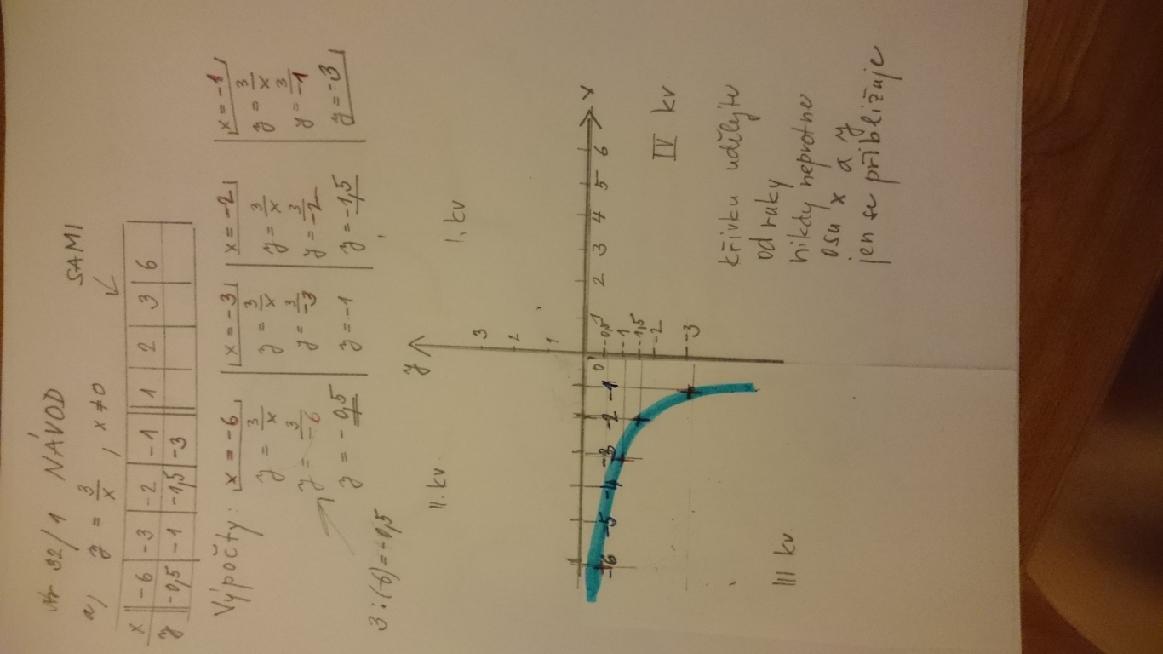 Kdo se chce pochlubit, že graf vyšel a pěkně, pošlete, nechám to na vás, jsem zvědavá, kdo pošle bez příkazu. Můžete poslat i zaráz s příkladem na zkoušky.Poděkování Adamovi Jouklovi za noční objevení chyby v grafu 2h – 3hKvadratická funkce 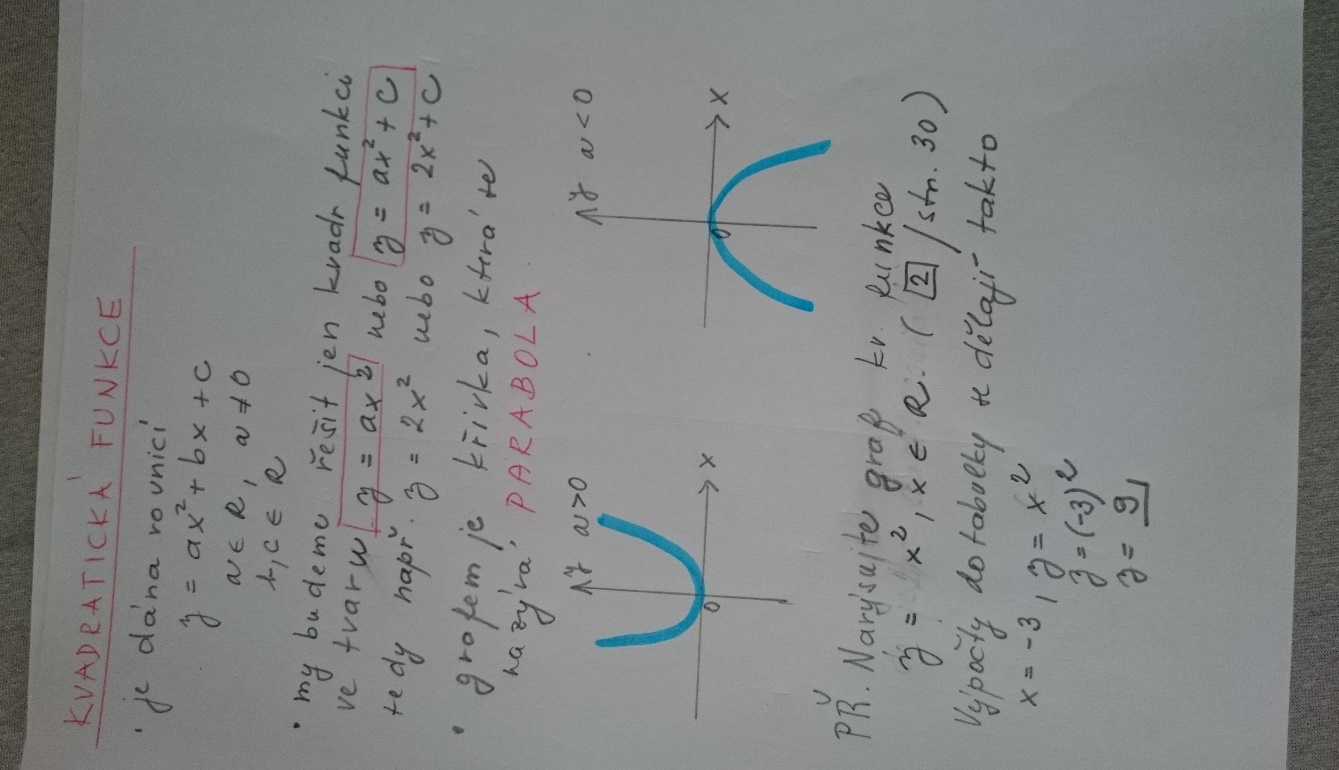 Př. Do stejné soustavy souřadnic narýsujte graf funkce  ( koukněte do učebnice str.31, bude to podobně)y = x²Výpočty :x = -3, y = (-3)² = 9 ,b) y = - x² Výpočty .x = -3, y = - x ² = - ( -3) ² = - ( +9) = - 9, je-li x = 3, y = -x², y = - ( 3) ²,y = -94h Čas na dodělání práce pro všechnyPro žáky, kteří budou dělat zkoušky: Příklady k přijímacím zkouškám (pošlete zapsaný i s příkladem pro vás, neděle do 12.00)Nepřímá úměrnost – trojčlenkaPříklad si pustíte a zapíšete (pokud by odkaz nešel, najdete na :  matematikaCZ )Video, nepřímá úměrnost, př. 15, přijímací zkouškyhttps://www.youtube.com/watch?v=nOaudc4SED8Úloha pro vás  pošlete i se zapsaným příkladem z videa, bude i postup řešeníPř. Matěj nasbírá za 45 minut půl džbánu malin. Vypočítejte, za jak dlouho by tři děti naplnily celý džbán, kdyby každé z nich pracovalo stejným tempem jako MatějKontrola pak bude v pondělí na webuA to vše, pěkný prodloužený víkend všem. JMX- 3-2-10123y9X- 3-2-10123y-9-9